НАЧАЛОЧКА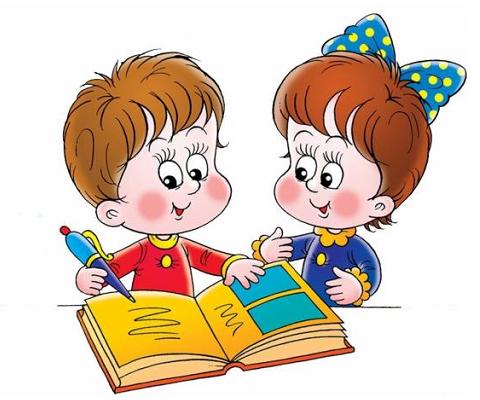 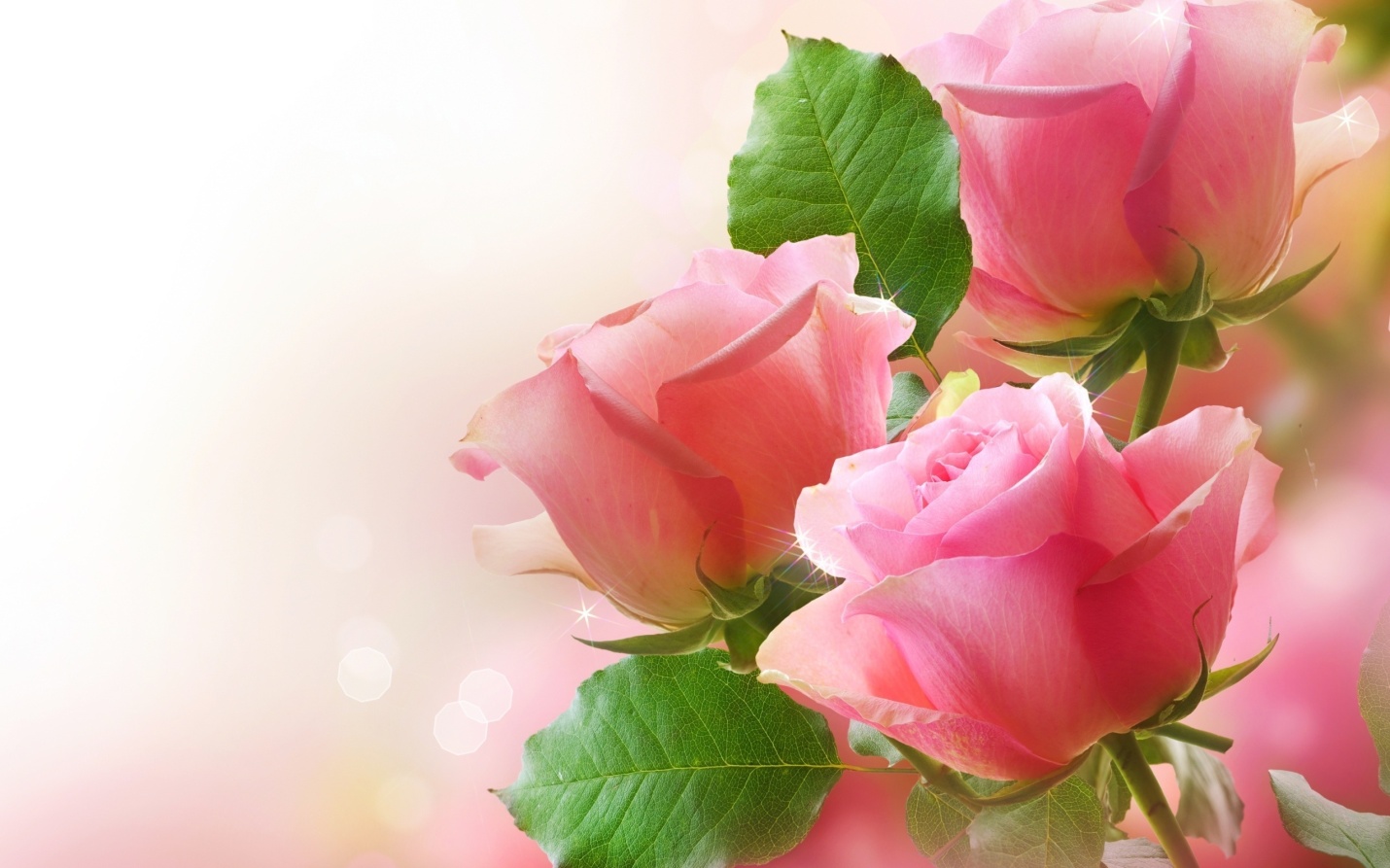 Уважаемая коллега, поздравляю Васс началом учебного года! 
С 1 сентября, наш завуч дорогой, 
Будьте Вы всегда одарены судьбой, 
Пусть удача Вам улыбается и мечты,конечно, сбываются!Мира Вам, здоровья, радости, добра!Пусть улыбка светится на лице всегда!План работы:Городское методическое объединениеТема: «Реализация  ФГОС НОО для детей с ОВЗ»Постоянно действующий семинар (ПДС)Тема:  «Преодоление неуспешности обучающихся начальных классов через эффективные методы и формы активизации познавательной деятельности»План работы школы начинающего педагога «Аванс»Мониторинг, олимпиады, игры, конкурсы, марафоны, конференцияМетодический совет ОРКСЭМБОУ г. Кургана «Средняя общеобразовательная школа № 39 имени Молодой гвардии».   Опорная площадка Тема: «Комплексное сопровождение   детей с ОВЗ в условиях образовательной организации»  Цитата дня: Хороший учитель может научить других даже тому, чего сам не умеет.
                            Тадеуш Котарбиньский (польский философ и логик)1. Организация образовательного  процесса и коррекционно-развивающего сопровождения в условиях реализации ФГОС для детей с ОВЗзаместители директоров, руководители ШМО, учителя начальных классов25.10.17ОУ № 392. Организация психолого педагогического сопровождения и обучение глухих и слабослышащих обучающихся,  УО, с ТНР и ДЦПруководители ШМО, учителя начальных классов6.12.17Школа – интернат № 253. Приемы воспитательной  работы с детьми с ОВЗ по развитию навыков коммуникации и социализациируководители ШМО, учителя начальных классов (1-2 кл)18.04.18ИМЦ4.Преемственность в обучении и воспитании  будущих первоклассников  с ОВЗ между ОУ и ДОУруководители ШМО, учителя будущих 1-х классов03.05.18ДОУ № 55СеминарСистема оценивания обучающихся с ОВЗ. Промежуточное и итоговое оценивание детей с умственной   отсталостьюзаместители директоров, учителя начальных классов, работающие в 1-х классах.30.10.17ОУ № 8.Формирование и развитие связной устной и письменной речи младших школьников через активизацию познавательной деятельности в урочное и внеурочное времязаместители директоров, руководители ШМО, учителя начальных классов4.10.17ОУ № 19, 27Развитие языковой компетенции обучающихся начальных классов через пересказы (литературное чтение, окружающий мир, риторика)руководители ШМО, учителя начальных классов (3-4 кл)16.11.17ОУ № 19, 58Формирование умения работать с информацией при решении текстовых задач, связанных с повседневной жизнью (региональный компонент)руководители ШМО, учителя начальных классов(3-4 кл)20.12.17ОУ № 19, 28Приемы изучения основных вопросов краеведения в начальной школеруководители ШМО, учителя начальных классов(3-4 кл)16.03.18ОУ № 19, 50Приемы формирования орфографического навыка  младших школьников.учителя начальных классов, стаж работыот 0 до 3 –х лет.27.09.17ОУ № 30Формирование языковой компетенции  младших школьников через различные виды пересказов.учителя начальных классов, стаж работыот 0 до 3 –х лет.26.10.17ОУ № 17Формирование умения младших школьников работать с чертежами и таблицами при решении текстовых задач  связанных с повседневной жизнью (региональный компонент).учителя начальных классов, стаж работыот 0 до 3 –х лет.23.11.17ОУ №  7     4. Контроль и оценка результатов  обучающихся в начальных классах  предметной  области  «Окружающий мир»учителя начальных классов, стаж работыот 0 до 3 –х лет.13.12.17ОУ № 44Мониторинг (стартовая диагностика) учебных достижений учащихся  4-х  классовучащихся 4-х классовIXОУВсероссийская олимпиада школьников:I этапII этапучащиеся 4 -11 классов,       20.09.-15.10.1714.11.-08.12.17Всероссийская олимпиада школьников:I этапII этапГородская интеллектуально - познавательная игра «Азбука безопасности»обучающиеся1-х классов11.04.18ОУ № 11,47,48,42,43,56Городская интеллектуально – познавательная игра «СтрИЖ»обучающиеся2-х классовшкольный этап05.09.1726.09.1717.10.17городской этап 29.11.17ОУ № 11,47,48,42,43,56Городской интеллектуальный марафон «Ключик»обучающиеся3-х классовшкольный этап 20.02.18городской этап13.03.18подведение итогов22.03.18ОУ № 11,47,48,42,43,56ОУ № 30Городская научно-практическая конференция «Знание-Поиск-Творчество-Труд»учащиеся    4 классов18.01.18ОУ № 12Городской методический совет15.09.17; 28.11.17; 12.01.18; 06.03.18; 10.04.18 ИМЦ, в 13.00Филиппова А.С (ОУ №30), Гусева Е.В(ОУ № 41), Емельянова Ю.В. (ОУ № 5, Тарасова И.А.(ОУ № 28), Рыжкова Л.Б (ОУ №10), Дедова Н.Н (ОУ № 47) Городецкая Н.Ф.( ОУ № 12)Городской конкурс методических разработок, посвященных 200-летию архимандрита Антонина (Капустина)учителя курса ОРКСЭ и ОДНКНРIX-XПДС  «Преподавание комплексного учебного курса «Основы религиозной культуры и светской этики» в рамках требований ФГОС».  Экскурсионная поездкаучителя курса ОРКСЭ       X по согласованию ПДС  «Преподавание комплексного учебного курса «Основы религиозной культуры и светской этики» в рамках требований ФГОС».  2.Формирование нравственных норм, толерантности, уважения гражданских прав и свобод на уроках ОРКСЭ через организацию работы с притчей (модули: «Основы светской этики» и «Основы православной культуры»).учителя курса ОРКСЭ14.03.18ОУ № 24ПДС  «Преподавание комплексного учебного курса «Основы религиозной культуры и светской этики» в рамках требований ФГОС».  3. Развитие представлений младших подростков о значении нравственных норм, уважения гражданских прав и свобод (модули: «Основы светской этики» и «Основы мировых религиозных  культур»).учителя курса ОРКСЭ12.04.18ОУ № 56ПДС  «Преподавание комплексного учебного курса «Основы религиозной культуры и светской этики» в рамках требований ФГОС».  Преподавание курса ОРКСЭ в рамках требований ФГОСучителя курса ОРКСЭ15.05.18ИМЦПДС  «Преподавание комплексного учебного курса «Основы религиозной культуры и светской этики» в рамках требований ФГОС».  Информацию нужно  присылать до указанного срока  по адресу:e-mail: imc.larisayurevna@mail.ru1.Дата, время, место проведения родительских собраний  в 3-х классах – до 10.10.17 2.Предварительный выбор модулей – до 15.12.17. 3.Окончательный выбор модуля – 10.04.18Информацию нужно  присылать до указанного срока  по адресу:e-mail: imc.larisayurevna@mail.ru1.Дата, время, место проведения родительских собраний  в 3-х классах – до 10.10.17 2.Предварительный выбор модулей – до 15.12.17. 3.Окончательный выбор модуля – 10.04.18Информацию нужно  присылать до указанного срока  по адресу:e-mail: imc.larisayurevna@mail.ru1.Дата, время, место проведения родительских собраний  в 3-х классах – до 10.10.17 2.Предварительный выбор модулей – до 15.12.17. 3.Окончательный выбор модуля – 10.04.18Формирование и развитие УУД у обучающихся с ОВЗ в урочной и внеурочной деятельностисеминар22.11.17Современный урок в условиях инклюзивного образованиясеминар07.02.18Создание воспитательного пространства для оптимального развития и социализации личности ребенка с ОВЗсеминар-практикум18.04.18Обратная связьУважаемые коллеги, все вопросы, отчеты, заявки направляйте по электронному адресу указанному справа. Всю необходимую информацию вы найдете здесь: имц45.рф – методическое пространство -  начальные классы.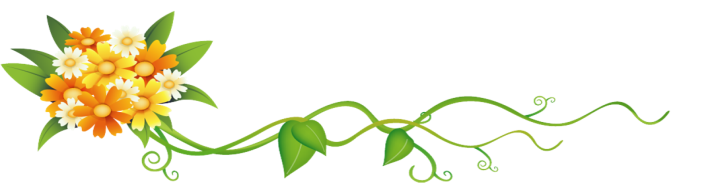 ИМЦ г. Курган, Гоголя, д. 103 А, старший методист Никонова  Лариса Юрьевна,  каб. №16,     р.т. 46-38-18,  e-mail: imc.larisayurevna@mail.ruКурган, август 2017г.